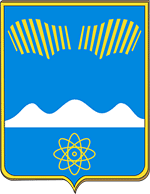 АДМИНИСТРАЦИЯ ГОРОДА ПОЛЯРНЫЕ ЗОРИ С ПОДВЕДОМСТВЕННОЙ ТЕРРИТОРИЕЙПОСТАНОВЛЕНИЕ«___» июля 2022 г.		                                                                        № ____О внесении изменений в административный регламентпредоставления государственной услуги  «Выдача разрешения на вступление в брак лицам, не достигшим возраста совершеннолетия»В целях приведения муниципальных правовых актов в соответствие с действующим законодательством, п о с т а н о в л я ю:1. Внести в административный регламент предоставления государственной услуги «Назначение и выплата денежных средств опекуну (попечителю), приемному родителю на содержание ребенка, находящегося под опекой (попечительством), на воспитании в приемной семье, а также вознаграждения приемным родителям» (далее – Регламент), утвержденный постановлением администрации города Полярные Зори от 03.04.2013 № 478 (в редакции постановления администрации города от 19.04.2017 № 601), следующие изменения:1.1.  Пункт 2.7.9.  подраздела 2.7. дополнить подпунктом 5 следующего содержания:«5) предоставления на бумажном носителе документов и информации, электронные образы ранее были заверены в соответствии с пунктом 7.2 части 1 статьи 16 Федерального закона Российской Федерации от 27.07.2010 № 210-ФЗ «Об организации предоставления государственных и муниципальных услуг», за исключением случаев, если нанесение отметок на такие документы либо их изъятие является необходимым условием предоставления государственной или муниципальной услуги, и иных случаев, установленных федеральными законами.»1.2. Подраздел 2.7.  дополнить пунктами 2.7.10. и  2.7.11.  следующего содержания: «2.7.10. В целях предоставления государственной услуги установление личности заявителя может осуществляться в ходе личного приема посредством предъявления паспорта гражданина Российской Федерации либо иного документа, удостоверяющего личность, в соответствии с законодательством Российской Федерации или посредством идентификациии аутентификации с использованием информационных технологий, предусмотренных частью 18 статьи 14.1 Федерального закона от 27.07.2006 № 149-ФЗ «Об информации, информационных технологиях и о защите информации».«2.7.11. При предоставлении государственной  услуги в электронной форме идентификация и аутентификация могут осуществляться посредством:1) единой системы идентификации и аутентификации или иных государственных информационных систем, если такие государственные информационные системы в установленном Правительством Российской Федерации порядке обеспечивают взаимодействие с единой системой идентификации и аутентификации, при условии совпадения сведений о физическом лице в указанных информационных системах.2) единой системы идентификации и аутентификации и единой информационной системы персональных данных, обеспечивающей обработку, включая сбор и хранение, биометрических персональных данных, их проверку и передачу информации о степени их соответствия предоставленным биометрическим персональным данным физического лица.». 2. Постановление вступает в силу со дня его официального опубликования.И.о. главы города Полярные Зорис подведомственной территорией					        Е.Н. ПоповаВизы согласования:Правовой отдел _______________________________«____»__________ 2022 г.Крапивина Е.В.1-дело, 1-СОиП 